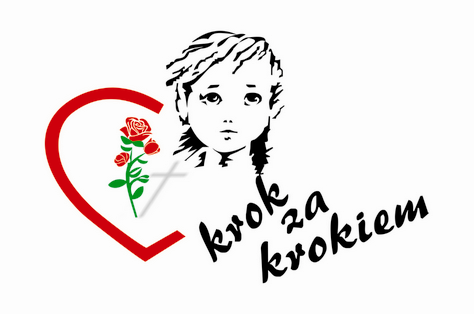 SZKOLNY PROGRAM 
WYCHOWAWCZO – PROFILAKTYCZNY 
ZESPOŁU NIEPUBLICZNYCH 
SZKÓŁ SPECJALNYCH „KROK ZA KROKIEM” 
W ZAMOŚCIUna rok szkolny 2023/2024Opracowanie: Zespół do sprawProgramu Wychowawczo - ProfilaktycznegoWstępSzkolny program wychowawczo-profilaktyczny Zespołu Niepublicznych Szkół Specjalnych „Krok za krokiem” w Zamościu to dokument uwzględniający całościowe oddziaływania wychowawcze wraz z działaniami profilaktycznymi w zależności od indywidualnych potrzeb uczniów z niepełnosprawnościami – zarówno w zakresie wspierania dzieci i młodzieży w prawidłowym rozwoju, jak też zapobiegania i przeciwdziałania zachowaniom problemowym. Wychowanie to wspieranie dziecka w rozwoju ku pełnej dojrzałości w sferze fizycznej, emocjonalnej, intelektualnej, duchowej i społecznej, które powinno być wzmacniane i uzupełniane przez działania z zakresu profilaktyki dzieci i młodzieży.W zakresie działań wychowawczych scala ów program oddziaływania wychowawcze szkoły i środowiska wychowanków/uczniów. Stanowi wytyczne do pracy wychowawczej skierowane do dyrekcji szkoły, wychowawców/liderów, członków zespołów terapeutycznych, nauczycieli, specjalistów, pracowników administracyjnych szkoły oraz organizacji i instytucji wspomagających pracę szkoły, przy współudziale rodziców z uwzględnieniem ich oczekiwań dydaktyczno–wychowawczych. Celem wszystkich oddziaływań o charakterze wychowawczym jest wszechstronny rozwój jednostki i przygotowanie jej do uczestnictwa 
w życiu społecznym, kulturalnym i zawodowym. Cel ten jest szczególnie ważny dla ucznia/wychowanka z niepełnosprawnością, który musi być poddany procesowi wychowania z uwzględnieniem wszystkich jego specyficznych potrzeb psychofizycznych i społecznych.Należy także przypomnieć, że edukacja przedszkolna/szkolna wymaga zachowania odpowiednich proporcji między przekazem informacji, rozwijaniem umiejętności 
i wychowywaniem. Podmiotem wychowania i kształcenia jest wychowanek/uczeń, zatem podstawą procesu edukacji powinny być potrzeby rozwojowe wychowanka/ucznia, a nie wymogi poszczególnych zajęć edukacyjnych. Wymusza to prymat myślenia o wychowaniu przed myśleniem o kształceniu. Jednocześnie w procesie wychowania uwzględniona musi być także rola rodziny i środowiska wychowanka/ucznia, stanowiących pierwotne i najważniejsze miejsce, w którym dziecko poddawane jest oddziaływaniom wychowawczym.Realizacja przedstawionych poniżej założeń programowych wpłynie pozytywnie 
na spójność i wielokierunkowość oddziaływań wychowawczych skierowanych 
na wychowanków/uczniów Zespołu Niepublicznych Szkół Specjalnych „Krok za krokiem” 
w Zamościu.Obok działań wychowawczych, równie konieczne są działania profilaktyczne. Profilaktyka w odniesieniu do dzieci i młodzieży powinna wynikać ze „świadomości zagrożeń prawidłowego procesu wychowawczego” i gotowości do współdziałania w zmianie istniejącej sytuacji wychowawczej. Działania profilaktyczne (zapobiegawcze, korekcyjne) tworzą warunki do sprawnej realizacji procesu wychowawczego. PW-P Zespołu Szkół zawiera projekt systemowych rozwiązań w środowisku przedszkolnym/szkolnym, które uzupełniają wychowanie i ukierunkowują oddziaływania placówki na:wspomaganie ucznia w radzeniu sobie z trudnościami zagrażającymi prawidłowemu rozwojowi i zdrowemu życiu,ograniczanie i likwidowanie czynników ryzyka (jednostkowych, rodzinnych, rówieśniczych, szkolnych, środowiskowych), które zaburzają prawidłowy rozwój ucznia i dezorganizują jego zdrowy styl życia,inicjowanie  i  wzmacnianie  czynników  chroniących  (jednostkowych,  rodzinnych, rówieśniczych, szkolnych, środowiskowych), które sprzyjają prawidłowemu rozwojowi ucznia i jego zdrowemu życiu.Profilaktyka ujęta w Programie rozumiana jest jako odpowiednie działanie, które 
ma na celu zapobieganie pojawianiu się i/lub rozwojowi niekorzystnego zjawiska 
w konkretnej społeczności. Jest też rozumiana jako jeden ze sposobów reagowania 
na rozmaite zjawiska społeczne, które oceniane są jako szkodliwe i niepożądane.Profilaktyka prowadzona jest na kilku poziomachProfilaktyka pierwszorzędowa – adresowana do grupy niskiego ryzyka. Ma formę działań skierowanych do ludzi zdrowych, wspomagając prawidłowe procesy rozwoju fizycznego i psychicznego. Jej celem jest promocja zdrowego stylu życia, opóźnienie wieku inicjacji, a przez to zmniejszenie zasięgu zachowań ryzykownych. W jej obrębie ważne jest rozwijanie różnych umiejętności życiowych, prospołecznych, które pozwolą wychowankom/uczniom radzić sobie z wymogami ciągle zmieniającego się środowiska, w którym żyją czy też umożliwiającymi im radzenie sobie z własnymi emocjami. Warto pamiętać, 
że dostarczane informacje powinny być rzetelne i dostosowane do specyfiki odbiorców.Profilaktyka drugorzędowa – adresowana do grupy podwyższonego ryzyka, czyli do osób przejawiających pierwsze objawy zaburzeń (choroby). Celem jej działań jest ograniczenie głębokości i czasu trwania dysfunkcji, tworzenie warunków, które umożliwią wycofanie się z zachowań ryzykownych.Profilaktyka trzeciorzędowa – adresowana do grupy wysokiego ryzyka, czyli 
do osób, u których występują już symptomy choroby (zaburzeń). Ma ona na celu przeciwdziałanie pogłębianiu się procesu chorobowego i degradacji społecznej oraz umożliwienie powrotu do normalnego życia w społeczeństwie. Z jednej strony przeciwdziała nawrotowi zaburzeń, z drugiej umożliwia prowadzenie społecznie akceptowanego stylu życia.Z uwagi na specyfikę funkcjonowania dzieci i młodzieży z niepełnosprawnością ruchową oraz niepełnosprawnościami sprzężonymi (ze szczególnym uwzględnieniem dzieci 
z mózgowym porażeniem dziecięcym) czynniki ryzyka w tej grupie różnią się nieco 
od czynników ryzyka obserwowanych w grupie zdrowych rówieśników. Oprócz zagrożeń charakterystycznych dla współczesnego świata, dzieci z niepełnosprawnością są w większym stopniu niż w populacji ogólnej zagrożone m.in. niepowodzeniami w nauce, nieprawidłowym rozwojem osobowości, problemami w funkcjonowaniu społecznym. Celem podjętej profilaktyki będzie więc wspomaganie rozwoju prawidłowej osobowości, w tym postaw akceptacji i radzenia sobie z własną niepełnosprawnością, rozwijanie autonomii 
i samodzielności, a także wdrażanie do funkcjonowania społecznego, rozumienia 
i przestrzegania norm społecznych. Profilaktyka obejmuje także sferę funkcjonowania poznawczego, gdyż współwystępujące deficyty dziecka często hamują lub utrudniają osiągnięcie przez wychowanka/ucznia optymalnego poziomu rozwoju. Podobnie rodzina dziecka z niepełnosprawnością staje przed szeregiem wyzwań wyznaczonych przez specyficzne potrzeby i trudności w wychowaniu, dlatego też Program obejmuje także i ten obszar. Dodatkowo wychowankowie/uczniowie Zespołu Szkół narażeni są także na zjawiska odnoszące się do patologii życia społecznego. Fakt niepełnosprawności wpływa znacząco 
na funkcjonowanie dzieci i młodzieży nią dotkniętych i sprawia, że są oni przez większość czasu po opieką bądź to rodziców, bądź przedszkola/szkoły, dlatego mają ograniczony dostęp 
do środków odurzających takich jak narkotyki, alkohol, papierosy. Nie znaczy to jednak, 
że nie stykają się w ogóle z tym problemem, wręcz przeciwnie – dotyczy on często ich najbliższego otoczenia. Jednocześnie kończąc edukację w naszej placówce narażeni są oni 
na wpływ tych lub innych niebezpiecznych zjawisk występujących w świecie, dlatego też 
w programie profilaktyki zawarte są także treści mówiące o tychże zjawiskach patologii życia społecznego. Program wychowawczo-profilaktyczny Zespołu Niepublicznych Szkół Specjalnych „Krok za krokiem” został opracowany w oparciu o wieloletnie doświadczenie w pracy 
z dziećmi i młodzieżą z niepełnosprawnością ruchową oraz niepełnosprawnościami sprzężonymi, które pozwoliło na identyfikację najbardziej rozpowszechnionych w tej społeczności czynników ryzyka. Program uwzględnia także wnioski z przeprowadzonej diagnozy potrzeb wychowawczych i środowiskowych społeczności szkolnej. Dane płynące 
z obserwacji, ankiet i rozmów z rodzicami, wychowankami, uczniami, dyrekcją, nauczycielami, terapeutami, oraz analiza dokumentów pozwoliła na określenie zakresu działań wychowawczo – profilaktycznych. Z ewaluacji wewnętrznej przeprowadzonej w Zespole Szkół w roku szkolnym 2022/2023 wynika, że:Wszyscy wychowawcy zrealizowali zaplanowane w roku szkolnym 2022/23 treści, które zostały ujęte w planach wychowawczo-profilaktycznych.Zespół Szkół realizuje działania wychowawczo-profilaktyczne, dostosowane 
do potrzeb uczniów/wychowanków.Większość wychowawców podczas planowania oddziaływań wychowawczo - profilaktycznych konsultowało się z uczniami, pracownikami szkoły i rodzicami.Dzięki programowi wychowawczo-profilaktycznemu uczniowie potrafią rozwiązywać problemy i pracować w grupie. W opinii wychowawców trudności sprawia im rozwiązywanie konfliktów oraz ustalenie procedur postępowania w sytuacjach trudnych wychowawczo.Uczniowie mogą aktywnie angażować się w realizację oddziaływań o charakterze wychowawczo-profilaktycznym poprzez udział w akcjach profilaktycznych, konkursach, zawodach sportowych, wycieczkach, wydarzeniach kulturalnych, spotkaniach z   przedstawicielami różnych grup społecznych. Działać w samorządzie szkolnym, brać czynny udział w ustalaniu zasad panujących w klasie. Na bieżąco mogą prowadzić rozmowy indywidualnie lub grupowe z pracownikami szkoły i psychologiem, korzystać z zajęć rewalidacyjnych.Nauczyciele uważają, że rodzice mogą angażować się tak samo jak ich dzieci                   w oddziaływania wychowawcze i profilaktyczne biorąc czynny udział  w planowaniu celów tych działań. Uczestnicząc w zebraniach i spotkaniach indywidualnych, dniach otwartych. Aktywnie angażując się w akcje charytatywne, zbiórki żywności, wolontariaty oraz pomoc   w uroczystościach klasowych i szkolnych.       Rekomendacje na rok szkolny 2023/2024:Kształtowanie u uczniów umiejętności życiowych, rozpoznawania i wyrażania własnych emocji, samokontroli i radzenia sobie ze stresem.Kontynuowanie działań mających na celu asymilację społeczności uczniów/wychowanków pochodzących z Ukrainy. Wspomaganie wychowawczej roli rodziny poprzez pomoc w kształtowaniu u wychowanków i uczniów stałych sprawności w czynieniu dobra, rzetelną diagnozę potrzeb rozwojowych dzieci i młodzieży, realizację adekwatnego programu wychowawczo-profilaktycznego oraz zajęć wychowania do życia w rodzinie.Rozwijanie umiejętności uczniów i nauczycieli z wykorzystaniem sprzętu zakupionego w ramach programu „Laboratoria przyszłości”.Dokonywanie analizy i oceny skuteczności podejmowanych działań wychowawczo – profilaktycznych w Zespole Szkół.Podstawa prawnaPodstawę prawną Szkolnego programu wychowawczo – profilaktycznego Zespołu Niepublicznych Szkół Specjalnych „Krok za krokiem” w Zamościu stanowią następujące dokumenty:Powszechna Deklaracja Praw Człowieka z dnia 10 grudnia 1948 r. Europejska Konwencja o Ochronie Praw Człowieka i Podstawowych Wolności z dnia 4 listopada 1959 r.Konstytucja Rzeczypospolitej Polskiej art.48 ust. 1, art. 53 ust 3, art. 72.Deklaracja Praw Dziecka z 1959 r. Konwencja o Prawach Osób Niepełnosprawnych.Międzynarodowy Pakt Praw Obywatelskich i Politycznych.Kodeks postępowania cywilnego.Kodeks postępowania karnego z dnia 6 kwietnia 1997 r.Ustawy i rozporządzenia:Ustawa z 14 grudnia 2016 r. Prawo oświatowe (Dz.U. Z 2021 r. poz. 1082 ze zm.) – art. 26, art. 84.Ustawa z dnia 26 stycznia 1982 r. Karta Nauczyciela (Dz.U. z 2019 r., poz. 2215 z późn. zm.).Ustawa z dnia 7 września 1991 r. o systemie oświaty Dz.U. z 2020 r. poz. 1327z późn. zm.).Ustawa z dnia 12 kwietnia 2019 o opiece zdrowotnej nad uczniami r. (Dz. U. 2019 poz. 1078).Ustawa o postępowaniu w sprawach nieletnich z dnia 26 października1982r. 
(Dz.U. z 2018 r., poz. 969).Ustawa o przeciwdziałaniu narkomanii z dnia 29 lipca 2005 r. (Dz.U. z 2020 r., poz. 2050; z późn. zm.).Ustawa o przeciwdziałaniu przemocy w rodzinie z dnia 29 lipca 2005 r. (Dz.U. 2021 poz. 1249).Ustawa o wychowaniu w trzeźwości i przeciwdziałaniu alkoholizmowi z dnia 26 października 1982 r. (Dz.U. z 2021 r., poz. 1119).Ustawa z dnia 5 grudnia 2008 r. o zapobieganiu oraz zwalczaniu zakażeń 
i chorób zakaźnych u ludzi (Dz.U. z 2020 r., poz. 1845 z późn. zm.)Ustawa o zmianie ustawy o ochronie zdrowia psychicznego z dnia 23 lipca 2008 r. (Dz. U.  2008 r. nr 180 poz. 1108).Ustawa z dnia 22 lutego 2019 r. o zmianie ustawy o ochronie zdrowia przed następstwami używania tytoniu i wyrobów tytoniowych (Dz.U. 2019 poz. 638)Rozporządzenie MEN z dnia 10 czerwca 2015 r. w sprawie szczegółowych warunków i sposobu oceniania, klasyfikowania i promowania uczniów 
i słuchaczy w szkołach publicznych ( Dz. U. 2015 Nr 0; poz. 843 z późn. zm.).Rozporządzenie Ministra Edukacji Narodowej z dnia 29 sierpnia 2019 r. zmieniające rozporządzenie w sprawie sposobu prowadzenia przez publiczne przedszkola, szkoły i placówki dokumentacji przebiegu nauczania, działalności wychowawczej i opiekuńczej oraz rodzajów tej dokumentacji (Dz.U. z 2019  r., poz. 1664)Rozporządzenie Ministra Edukacji Narodowej z dnia 28 sierpnia 2017 r. w sprawie rodzajów innych form wychowania przedszkolnego, warunków tworzenia i organizowania tych form oraz sposobu ich działania (tekst jedn.: Dz.U. z 2020 r., poz. 1520)Rozporządzenie Ministra Edukacji Narodowej z dnia 1 lutego 2013 r. 
w sprawie szczegółowych zasad działania publicznych poradni psychologiczno-pedagogicznych, w tym publicznych poradni specjalistycznych (Dz.U. 2013 poz. 199). Rozporządzenie Ministra Edukacji Narodowej z dnia 14 lutego 2017 r. w sprawie podstawy programowej wychowania przedszkolnego oraz podstawy programowej kształcenia ogólnego dla szkoły podstawowej, w tym dla uczniów z niepełnosprawnością intelektualną w stopniu umiarkowanym lub znacznym, kształcenia ogólnego dla branżowej szkoły I stopnia, kształcenia ogólnego dla szkoły specjalnej przysposabiającej do pracy oraz kształcenia ogólnego dla szkoły policealnej (Dz. U. 2017 poz. 356).Rozporządzenie Ministra Edukacji Narodowej z dnia 18 sierpnia 2015 r. 
w sprawie zakresu i form prowadzenia w szkołach i placówkach systemu oświaty działalności wychowawczej, edukacyjnej, informacyjnej i profilaktycznej w celu przeciwdziałania narkomanii (Dz.U. 2015 nr 0 poz. 1249).Rozporządzenie Ministra Edukacji Narodowej z dnia 24 lipca 2015 r. w sprawie warunków organizowania kształcenia, wychowania i opieki dla dzieci i młodzieży niepełnosprawnych, niedostosowanych społecznie i zagrożonych niedostosowaniem społecznym (Dz. U. 2015 poz. 1113 z późn. zm.).Rozporządzenie Ministra Edukacji Narodowej z dnia 27 sierpnia 2012 r. 
w sprawie podstawy programowej wychowania przedszkolnego oraz kształcenia ogólnego w poszczególnych typach szkół (Dz. U. 2012. poz.977 z późn. zm.).Rozporządzenie Ministra Edukacji Narodowej z dnia 30 kwietnia 2013 r. 
w sprawie zasad udzielania i organizacji pomocy psychologiczno-pedagogicznej w publicznych przedszkolach, szkołach i placówkach (Dz. U. 2013 poz.532).Rozporządzenie Ministra Edukacji Narodowej z dnia 9 sierpnia 2017 r. w sprawie warunków organizowania kształcenia, wychowania i opieki dla dzieci i młodzieży niepełnosprawnych, niedostosowanych społecznie i zagrożonych niedostosowaniem społecznym (Dz.U. z 2020 r., poz. 1309).Rozporządzenie Ministra Edukacji Narodowej z dnia 9 sierpnia 2017 r. w sprawie zasad organizacji i udzielania pomocy psychologiczno-pedagogicznej w publicznych przedszkolach, szkołach i placówkach (Dz.U. z 2020 r., poz. 1280).Rozporządzenie Ministra Edukacji Narodowej z dnia 9 sierpnia 2017 r. w sprawie warunków i trybu udzielania zezwoleń na indywidualny program lub tok nauki oraz organizacji indywidualnego programu lub toku nauki (Dz. U. 2017 r., poz. 1569).Rozporządzenie Ministra Edukacji Narodowej i Sportu z dnia 31 grudnia 2020 r. w sprawie bezpieczeństwa i higieny w publicznych i niepublicznych szkołach i placówkach (tj. Dz.U. z 2020 r., poz. 1604).Rozporządzenie Ministra Edukacji Narodowej z 12 sierpnia 2020 r. w sprawie bezpieczeństwa i higieny w publicznych i niepublicznych szkołach 
i placówkach zmieniające rozporządzenie w sprawie bezpieczeństwa i higieny w publicznych i niepublicznych szkołach i placówkach. (Dz.U. 2020 poz. 1386)Rozporządzenie Ministra Edukacji i Nauki z dnia 11 sierpnia 2022 r. zmieniające rozporządzenie w sprawie organizacji kształcenia, wychowania     i opieki dzieci i młodzieży będących obywatelami Ukrainy. (Dz. U. 2022 r., poz. 1711)Rozporządzenie Ministra Edukacji i Nauki z dnia 13 lipca 2023 r. zmieniające rozporządzenie w sprawie organizacji kształcenia, wychowania  i opieki dzieci i młodzieży będących obywatelami Ukrainy. (Dz. U., poz. 1367)8. Programy narodowe i krajowe:Narodowy Program Zdrowia (2021 - 2025)Krajowy Program Przeciwdziałania Przemocy w Rodzinie na rok 2023Krajowy Program Przeciwdziałania Narkomanii (2022 - 2024)Krajowy Program Zapobiegania Zakażeniom HIV i Zwalczania AIDS         
(2022 - 2026)Program Profilaktyki i Rozwiązywania Problemów Alkoholowych na rok 2023Narodowy Program Ochrony Zdrowia Psychicznego (2023 - 2030)9. Europejski Kodeks Walki z Rakiem. 10. Statut Zespołu Niepublicznych Szkół Specjalnych „Krok za krokiem” w Zamościu.12.Wytyczne MEiN obowiązujące na rok szkolny 2023 - 2024Założenia ogólneMisja Zespołu Niepublicznych Szkół Specjalnych	„Krok za krokiem”  
w Zamościu„Wieloprofilowe i zintegrowane działania edukacyjno-zdrowotne na rzecz dziecka niepełnosprawnego i jego rodziny w celu zwiększenia ich aktywnego uczestnictwa 
w życiu społecznym”.Struktura Zespołu SzkółW skład Zespołu Niepublicznych Szkół Specjalnych „Krok za krokiem” w Zamościu wchodzą:Niepubliczne Przedszkole Specjalne „Krok za krokiem” w Zamościu,Niepubliczna Szkoła Podstawowa Specjalna dla uczniów z niepełnosprawnością ruchową, w tym z afazją oraz dla uczniów ze sprzężonymi niepełnosprawnościami „Krok za krokiem” w Zamościu, Niepubliczna	Specjalna Szkoła Przysposabiająca do Pracy „Krok	 za krokiem” w Zamościu.Priorytety  Zespołu Niepublicznych	Szkół  Specjalnych „Krok za krokiem” w ZamościuWychowanie obok nauczania jest jednym z dwóch podstawowych zadań szkoły. Ciągłe zmiany w otaczającym świecie są źródłem nowych wyzwań i stwarzają konieczność podejmowania coraz to nowych działań, często niekonwencjonalnych i wymagających kreatywności oraz współdziałania obu głównych środowisk wychowawczych: przedszkolnego/szkolnego i rodzinnego.Zespół Niepublicznych Szkół Specjalnych „Krok za krokiem” w Zamościu jest placówką zapewniającą spójny, zintegrowany system oddziaływań edukacyjno-rehabilitacyjno-społecznych wobec wychowanka/ucznia z niepełnosprawnością i jego rodziny oparty 
na metodzie Petö. W ramach funkcjonowania Zespołu Szkół obrano priorytety w zakresie wychowania i opieki.2.3.1. Priorytety Zespołu Szkół w zakresie wychowaniastwarzanie warunków do osiągania ortofunkcji w każdej sferze rozwoju – możliwie wszechstronnego rozwoju wychowanków/uczniów w dostępnym 
im zakresie,dążenie do wszechstronnego rozwoju osobowości wychowanka/ucznia 
oraz przygotowanie go do uczestnictwa w różnych formach życia społecznego, kształcenie kompetencji społecznych i zdolności adaptacyjnych,utrwalanie i poszerzanie zakresu posiadanej wiedzy, nabywanie nowych umiejętności umożliwiających samodzielne, niezależne funkcjonowanie wychowanków/uczniów w każdej ze sfer rozwoju,wspomaganie wychowawczej roli rodziny,współtworzenie z uczniami i rodzicami indywidualnego planu na życie.przygotowanie dzieci i młodzieży do autonomicznego i aktywnego dorosłego życia (na miarę ich możliwości rozwojowych),przygotowanie wychowanków/uczniów do uczestnictwa w życiu społecznym,kształtowanie i wzmacnianie świadomości ekologicznej.2.3.2. Priorytety Zespołu Szkół w zakresie opiekiZapewnienie wychowankom/uczniom kompleksowej opieki w aspekcie:medycznym (lekarz rehabilitacji medycznej, opieka stomatologiczna),fizjoterapeutycznym,psychologicznym,logopedycznym,pielęgnacyjnym,zaopatrzenia ortopedycznego, rehabilitacyjnego, edukacyjnego i pomocniczego oraz zgodnego z zasadami ergonomii stanowiska pracy,prawnym.Podstawowe założenia PW-P są spójne z celami i zadaniami Zespołu Szkół i wynikają z ustawy Prawo oświatowe, ustawy o systemie oświaty i przepisów wykonawczych wydanych na ich podstawie oraz z założeń systemu Nauczania Kierowanego, podstawy programowej nauczania przedszkolnego i podstaw programowych poszczególnych typów szkół. Uwzględniają one optymalne warunki rozwoju psychomotorycznego wychowanka/ucznia, zasady bezpieczeństwa i ochrony zdrowia.Nadrzędną ideą Zespołu jest dobro wychowanka/uczniaSzkolny zestaw programów nauczania oraz Program wychowawczo-profilaktyczny szkoły tworzą spójną całość i uwzględniają wszystkie wymagania opisane w podstawie programowej. Ich przygotowanie i realizacja są zadaniem całej szkoły.Wizja absolwentaAbsolwent Zespołu Niepublicznych Szkół Specjalnych „Krok za krokiem” w Zamościu:posiada umiejętność wykorzystywania swoich mocnych stron oraz pokonywania własnych słabości,jest przygotowany do dalszej nauki, rozwija swoje talenty,w miarę możliwości myśli samodzielnie, twórczo i krytycznie,potrafi dążyć do realizacji swoich planów i marzeń,ma świadomość potrzeby nieustannego rozwoju, wie, że każdemu kreatywnemu działaniu powinien towarzyszyć wysiłek i jest gotów go podejmować,szanuje środowisko przyrodnicze,jest aktywny, dociekliwy, kreatywny, ambitny,ma pozytywny obraz samego siebie,ma świadomość własnej tożsamości,jest komunikatywny bez względu na sposób, w jaki porozumiewa się z otoczeniem,nie boi się wyrażać własnych opinii,dąży do rozwiązywania problemów,rozumie świat i nagromadzone w nim wartości,ma ukształtowaną postawę patriotyczną, poczucie tożsamości narodowej 
i przynależności państwowej,miłuje Ojczyznę w atmosferze wolności sumienia i szacunku dla każdego człowieka,ma ukształtowaną postawę moralną i obywatelską,jest tolerancyjny i otwarty wobec innych,aktywnie uczestniczy w życiu rodzinnym, życiu Zespołu Szkół i swojego oddziału,dba o swoje zdrowie i bezpieczeństwo,w miarę swoich możliwości pomaga innym potrzebującym pomocy.4. Główne cele Programu wychowawczo-profilaktycznegoCele wychowawcze Programu wychowawczo-profilaktycznego Zespołu Szkółtworzenie w szkole środowiska sprzyjającego rozwojowi osobowemu 
w wymiarze psychicznym, fizycznym, intelektualnym, moralnym, etycznym, duchowym, estetycznym i społecznym,tworzenie warunków do osiągania przez wychowanków/uczniów ortofunkcji we wszystkich sferach rozwoju,stwarzanie	warunków	do	kształtowania	zachowań sprzyjających zdrowiu i bezpieczeństwu, kształtowanie motywacji i umiejętności komunikowania się z drugą osobą, przekazywania swoich potrzeb, stanów emocjonalnych, wyrażania swoich autonomicznych opinii i sądów, w tym z wykorzystaniem AAC,kształtowanie potrzeby dążenia do dobra w wymiarze indywidualnym 
i społecznym, umiejętnego godzenia dobra własnego z dobrem innych, odpowiedzialności za siebie z odpowiedzialnością za innych, wolności własnej z wolnością innych,kształtowanie postaw poszukiwania, odkrywania i dążenia na drodze rzetelnej pracy do osiągnięcia życiowych celów i wartości ważnych dla odnalezienia własnego miejsca w świecie,kształtowanie adekwatnej samooceny, w tym właściwej percepcji własnych uzdolnień, możliwości i ograniczeń,kształtowanie poczucia własnej wartości i poczucia wiary we własne możliwości,kształtowanie umiejętności identyfikowania emocji własnych i innych osób oraz wyrażania ich w akceptowany społecznie sposób,kształtowanie motywacji wewnętrznej, jako postawy sprzyjającej realizowaniu zamierzonych celów,kształtowanie postawy wytrwałości, sumienności, pracowitości, aktywności,przygotowanie do rozpoznawania wartości moralnych, dokonywania wyborów i hierarchizacji wartości w duchu prawdy, dobra i piękna,kształtowanie nawyków kultury ekologicznej oraz poczucia moralnej i obywatelskiej odpowiedzialności za ochronę dóbr przyrody,ukazywanie wychowankom/uczniom konieczności doskonalenia samego siebie,kształtowanie poczucia przynależności społecznej do rodziny, grupy rówieśniczej, wspólnoty narodowej oraz kształtowanie postawy patriotycznej,przygotowanie do życia w rodzinie, społeczności lokalnej i w państwie,zintegrowane działania mające na celu współtworzenie z rodzicami 
i wychowankami/uczniami indywidualnego planu na życie,kształtowanie postawy szacunku wobec dobra wspólnego, jako podstawy życia społecznego,kształtowanie umiejętności rozpoznawania swoich obowiązków wobec najbliższego otoczenia, rodziny, przedszkola/szkoły,ukazywanie  sensu  praw  i  obowiązków,  zasad  i  reguł,  nakazów  
i  zakazów obowiązujących w różnych sytuacjach społecznych: w grupie rówieśniczej, w przedszkolu /szkole, w rodzinie, w społeczności lokalnej,kształtowanie umiejętności wyrażania opinii i wartościowania zjawisk społecznych,kształtowanie postawy dialogu, umiejętności słuchania innych i rozumienia ich poglądów, współdziałania i współtworzenia w przedszkolu/szkole wspólnoty wychowawców z wychowankami,uczenie szacunku dla siebie i innych,kształtowanie i rozwijanie postawy tolerancji w stosunku do osób innych ras, narodowości, osób z niepełnosprawnością,uświadamianie życiowej użyteczności edukacji (transfer),kształtowanie umiejętności wyszukiwania, porządkowania i wykorzystywania informacji z różnych źródeł, z zastosowaniem technologii informacyjno-komunikacyjnych,uświadamianie obecności zagrożeń cywilizacyjnych oraz wskazywanie sposobów obrony przed nimi,stwarzanie warunków do nawiązania konstruktywnej współpracy 
ze środowiskiem rodzinnym,prowadzenie działalności wychowawczej mającej na celu ukształtowanie osób zdrowych seksualnie w takim stopniu, na jaki pozwala ich poziom sprawności intelektualnej, rozpoznawania specjalnych potrzeb edukacyjnych dzieci i młodzieży będących obywatelami Ukrainy, a także udzielania im pomocy psychologiczno-pedagogicznej.Rezultatem podjętych przez Zespół Szkół działań ma być tak ukształtowany człowiek, który uzyskał maksymalny poziom swoich możliwości w zakresie rozwoju: umysłowego, społeczno-moralnego, kulturalnego, zdrowotno-fizycznego i zdolny jest do pełnienia różnych ról społecznych oraz autonomicznego (na miarę swych możliwości rozwojowych) 
i aktywnego życia w warunkach szybko zmieniającego się świata.Cele z zakresu profilaktyki Programu wychowawczo-profilaktycznego Zespołu Szkółbudowanie (zarówno w przedszkolu/szkole jak i w rodzinie) klimatu zaspokajającego potrzeby miłości, bezpieczeństwa i akceptacji,promowanie postawy zdrowego stylu życia wśród dzieci i młodzieży,kształtowanie umiejętności przestrzegania zasad higieny i bezpieczeństwa 
w okresie epidemii,kształtowanie postaw i wpajanie wiadomości dotyczących zasad bezpieczeństwa oraz zapoznawanie z metodami postępowania w sytuacji zagrożenia,wspomaganie  rozwoju  prawidłowej  osobowości,  w  tym  postaw  akceptacji  i  radzenia sobie z własną niepełnosprawnością oraz adekwatnej samooceny,wspomaganie rozwoju społecznego wychowanka/ucznia i wdrażanie 
do aktywnego uczestnictwa w życiu społecznym,udzielanie wsparcia rodzinom dzieci z niepełnosprawnością (np. profilaktyka życia rodziny, profilaktyka chorób kręgosłupa, profilaktyka problemów emocjonalnych),profilaktyka niepowodzeń szkolnych.Powyższe cele będą realizowane poprzez następujące strategie:a)	Informacyjne – ich celem jest dostarczenie informacji na temat skutków zachowań ryzykownych i tym samym umożliwienie dokonywania racjonalnych wyborów.b)	Edukacyjne  –	pomoc	 w rozwijaniu ważnych umiejętności psychologicznych 
i społecznych (umiejętności  budowania  kontaktów  z  innymi, radzenia sobie  ze stresem,  rozwiązywania  konfliktów,  opierania  się  presji  grupy);  zmierza do ukształtowania człowieka posiadającego własne  zdanie,  preferującego  zdrowy styl życia,  akceptującego  swoją tożsamość, człowieka świadomego swojego  miejsca w społeczeństwie i możliwości bycia w nim aktywnym.c)  Alternatywne – polegające na pomocy w zaspokojeniu potrzeb sukcesu, satysfakcji, przynależności  poprzez  działalność  pozytywną,  która  stanowi  alternatywę  dla zachowań ryzykownych, polega na kształtowaniu i rozwijaniu zainteresowań oraz bogatej oferty propozycji spędzenia czasu wolnego.d)  Interwencyjne–  celem tych  działań jest  pomoc  osobie  mającej trudności 
w identyfikowaniu  i  rozwiązywaniu jej  problemów  oraz  wspieranie  w  sytuacjach kryzysowych.  Interwencja   obejmuje   towarzyszenie   ludziom   w   krytycznych momentach ich życia.	e)  Zmian środowiskowych – działania w tym zakresie ukierunkowane są na identyfikację 
i zmianę tych czynników środowiska społecznego i fizycznego które sprzyjają zachowaniom problemowym. Mogą one obejmować np. modyfikacje środowiska, miejsca przebywania, zmianę postaw społecznych.f)  Zmian przepisów – jest realizowana poprzez wprowadzane regulaminy, procedury oraz indywidualne kontrakty, dostarcza informacji na temat konsekwencji oraz możliwości dalszej pomocy dla uczniów przejawiających dysfunkcjonalne zachowania.5. Szczegółowe treści i zadania wychowawcze i profilaktyczneWspieranie wychowanka/ucznia w rozwoju zwiększa szansę na prawidłowe realizowanie przez niego zadań rozwojowych, co w efekcie umożliwia mu konsekwentne zbliżanie się do osiągnięcia optymalnej dojrzałości w czterech obszarach: fizycznym, psychicznym, społecznym i aksjologicznym. W ramach powyższych obszarów zostały określone cele i zadania wychowawcze i profilaktyczne.Zadania wychowawcze Zespołu Niepublicznych Szkół Specjalnych 
„Krok za krokiem” w Zamościu Zadania profilaktyczne Zespołu Niepublicznych Szkół Specjalnych „Krok za krokiem” w Zamościu na poszczególnych etapach kształcenia.5.2.1. Zadania dla przedszkola.5.2.2. Zadania dla I etapu edukacyjnego:                                                                                                                                                                                           5.2.3. Zadania dla II etapu edukacyjnego.5.2.4.	Zadania dla szkoły przysposabiającej do pracy.Realizatorzy programu i ich zadania.Dyrektor, wicedyrektorLekarz rehabilitacji medycznej.Koordynator Nauczania Kierowanego.Przedstawiciele organu prowadzącego i nadzorującego.Wychowawcy/liderzy, członkowie zespołów terapeutycznych, nauczyciele przedmiotów, wychowawcy świetlicy, biblioteki.Zespół problemowo - zadaniowy ds. Monitorowania i Ewaluacji Programu Wychowawczo-Profilaktycznego.Psycholog, logopeda.Pracownicy    NZOZ    Ośrodka    Rehabilitacyjno-Terapeutycznego    dla    DzieciNiepełnosprawnych w Zamościu.Opiekunowie organizacji szkolnych i pozaszkolnych.Rodzice.Opiekunowie kół zainteresowań i przedmiotowych.Przedstawiciele policji, sądu dla nieletnich, staży miejskiej, poradni psychologiczno-pedagogicznej.Cele i zadania nie są realizowane przez wszystkich wykonawców lecz podejmowane w miarę aktualnych potrzeb.Dyrektor, wicedyrektor:tworzy warunki dla wdrażania i upowszechniania kultury i świadomości prawnej wśród uczniów, członków zespołów terapeutycznych i innych pracowników szkoły oraz rodziców,podejmuje kroki związane z kontrolą i usuwaniem przyczyn wywołujących niepowodzenia szkolne i zaburzenia w zachowaniu uczniów,inspiruje organizacje różnych form wyrównywania i kompensacji tych niepowodzeń,zabezpiecza warunki bazowe i organizacyjne dla prowadzenia pracy szkoły 
w zakresie profilaktyki, współpracuje z instytucjami i organizacjami pozaszkolnymi, które w swej działalności podejmują problemy związane z ochroną młodzieży przed demoralizacją,czuwa nad prawidłową realizacją zadań szkoły w zakresie profilaktyki.Koordynator Nauczania Kierowanego:nadzoruje pracę członków zespołów terapeutycznych i udziela pomocy merytorycznej w dostosowywaniu stanowisk pracy do indywidualnych potrzeb poszczególnych wychowanków/uczniów,udziela wsparcia rodzicom w zakresie dostosowania domu do indywidualnych potrzeb dziecka,prowadzi szkolenia dla rodziców i pracowników szkoły na temat profilaktyki chorób kręgosłupa, zasad bhp oraz korzystania z urządzeń wspomagających podczas przewożenia i przenoszenia uczniów nie przemieszczających się samodzielnie.Psycholog szkolny:realizuje programy wychowawczo- profilaktyczne,współdziała w diagnozowaniu potrzeb środowiska uczniów, rodziców 
i nauczycieli oraz w diagnozowaniu rzeczywistych problemów występujących na terenie szkoły (problemy dzieci i młodzieży przejawiające się w zachowaniu uczniów, problemy edukacyjne, wychowawcze, problemy zgłaszane przez rodziców).Wychowawca /lider zespołu terapeutycznego, nauczyciele, członek zespołu terapeutycznego:1.	Sprawuje opiekę wychowawczą nad wychowankami/uczniami szkoły 
w szczególności tworzy warunki wspomagające ich wszechstronny rozwój 
i mające przygotować do życia w rodzinie i społeczeństwie.Przyjmuje zasadę, że uczeń a nie program nauczania jest aktywnym podmiotem procesu kształcenia, a członkowie zespołu terapeutycznego efektywnie wspomagają jego uczenie się.Przestrzega zasady indywidualizacji wymagań.Wzmacnia pozytywnie nawet niewielkie postępy ucznia i nie wartościują negatywnie braku postępów wychowanka/ucznia.Stwarza warunki niezbędne do zapewnienia komfortu psychicznego, poczucia bezpieczeństwa emocjonalnego.6.	Dąży	do	nawiązania	z	dzieckiem	relacji	opartych	na	zaufaniu,	szacunku i współpracy.Dąży do poznania warunków życia i nauki swoich wychowanków.Współpracuje z rodzicami/opiekunami wychowanka/ucznia w zakresie problematyki wychowawczo - profilaktycznej.Tworzy warunki do osiągania ortofunkcji w każdej sferze rozwoju – możliwie wszechstronnego rozwoju uczniów w dostępnym im zakresie, w tym m.in.:Tworzy warunki do rozwijania niezależności w czynnościach samoobsługowych.Kształtuje postawę dbałości o własne ciało, zdrowie i sprawność fizyczną.Dąży do kształcenia kompetencji społecznych, nabywania nowych umiejętności umożliwiających w miarę możliwości samodzielne, niezależne funkcjonowanie wychowanków/uczniów.Umożliwia uczniom udział w aktualnych wydarzeniach społecznych 
i kulturalnych oraz zapewnia możliwość korzystania z różnych form spędzania wolnego czasu – turystyka, krajoznawstwo, rekreacja, imprezy sportowe, kulturalne i inne.Dąży  do  integracji  w  obrębie  zespołu  klasowego,  zespołu  szkół  oraz środowiska lokalnego oraz rozbudza poczucie przynależności 
do społeczności lokalnej, regionu i kraju.Dąży  do  kształtowania  właściwych  stosunków  między  wychowankami/ uczniami, opartych na tolerancji i poszanowaniu godności osoby.Dąży do ukazywania  sensu praw i obowiązków, zasad i reguł, nakazów 
i zakazów obowiązujących w różnych sytuacjach społecznych.Budzi chęć współpracy i pomocy innym.Tworzy warunki do nabywania umiejętności komunikowania się, w tym 
z wykorzystaniem AAC.Dąży  do  utrwalania  i  poszerzania  zakresu  posiadanej  wiedzy  oraz uświadamia jej życiową użyteczność (transfer).Kształtuje umiejętność wyszukiwania, porządkowania i wykorzystywania informacji z różnych źródeł z zastosowaniem technologii informacyjno – komunikacyjnych.Zapewnia uczniom udział w różnych zajęciach rewalidacyjnych, rehabilitacyjnych, sportowych oraz kształtujących kreatywność.Dąży do rozwijania wrażliwości estetycznej, moralnej wychowanka/ucznia.Tworzy warunki do rozwijania uzdolnień, zainteresowań i kreatywności uczniów.Tworzy  warunki  umożliwiające  uczniom  dokonywanie  adekwatnej samooceny własnych umiejętności, możliwości i ograniczeń.Dąży   do   adekwatnego   oceniania   możliwości   i   umiejętności wychowanków/uczniów w zakresie wszystkich sfer rozwoju (zgodnego 
z WO zamieszczonym w Statucie Zespołu Szkół).Kształtuje wiarę we własne siły oraz motywację wewnętrzną, jako postawy sprzyjające realizowaniu zamierzonych celów.Tworzy warunki do rozwijania samodzielności, obowiązkowości 
i podejmowania odpowiedzialności za siebie i najbliższe otoczenie.Ponadto wychowawca/lider:prowadzi diagnozę problemu,współpracuje z instytucjami i organizacjami zajmującymi się ochroną dzieci 
i młodzieży przed demoralizacją,inicjuje podejmowanie na zebraniach rady pedagogicznej i spotkaniach 
z rodzicami tematyki psychologicznej, pedagogicznej i prawnej związanej 
z problemami rozwojowymi dzieci i młodzieży,czuwa nad rozwijaniem różnych form przeciwdziałania alkoholizmowi 
i narkomanii wśród uczniów,uczestnicząc w pracach zespołu terapeutycznego sporządza analizy stanu zagrożenia uczniów społecznym niedostosowaniem i przedstawia 
je na zebraniach Rady Pedagogicznej, koordynuje klasowy plan wychowawczo-profilaktyczny,organizuje celowe spotkania z rodzicami,pozyskuje materiały i środki dydaktyczne do edukacji prozdrowotnej,prowadzi systematyczną identyfikację uczniów zagrożonych niepowodzeniami szkolnymi, demoralizacją lub zaburzeniami zachowania.Świetlica szkolna:wspiera wychowawców/liderów klas w ich działaniach kontynuując pracę wychowawczo - profilaktyczną podczas zajęć świetlicowych.Biblioteka szkolna:wzbogaca i aktualizuje księgozbiór biblioteczny,rozpowszechnia	literaturę	tematyczną	wśród	nauczycieli,	rodziców 
i wychowanków/uczniów.Pracownicy administracji i obsługi:dbają o bezpieczne warunki uczniów w szkole i w jej otoczeniu,ściśle   współpracują   z   dyrekcją   szkoły   i   nauczycielami   w   realizacji   zadań wychowawczych i profilaktycznych.Współpraca z rodzicamiZadaniem Zespołu Szkół jest podejmowanie współdziałania z rodzicami w ramach działań wychowawczych, profilaktycznych, edukacyjnych, rehabilitacyjnych i opiekuńczych nad wychowankiem/uczniem. Rodzice są partnerami w tej pracy, jednocześnie mają pierwotne i największe prawo do wychowania i podejmowania decyzji dotyczących ich dzieci. Szczegółowe zasady współpracy Zespołu Szkół z rodzicami wychowanków/uczniów reguluje odrębny dokument Standardy współpracy z rodzicami.Efektywna współpraca szkoły ze środowiskiem rodzinnym powinna uwzględniać następujące aspekty:partnerstwo (współpraca oparta o równorzędne prawa i obowiązki dotyczące wszystkich stron współdziałających w procesie wychowawczym),systematyczny i wielostronny przepływ informacji,przyjęcie i realizowanie spójnych celów wychowawczo-profilaktycznych (obranie jednego kierunku działań, zarówno przez pracowników Zespołu Szkół, 
jak i rodziców).Zadania Zespołu Szkół w zakresie współpracy z rodzicami (wspomaganie wychowawczo-profilaktycznej roli rodziny)podejmowanie działań zmierzających do podnoszenia poziomu wiedzy psychologiczno-pedagogicznej rodziców oraz udzielania pomocy w problemach związanych z opieką, wychowaniem i profilaktyką,włączanie środowiska rodzinnego do ścisłego współdziałania w sprawach wychowania, profilaktyki, kształcenia, rehabilitacji, opieki nad wychowankiem/ uczniem,działania mające na celu angażowanie rodziców w życie oddziału terapeutycznego 
i przedszkola/szkoły,systematyczny kontakt z rodzicami oraz przekazywanie rodzicom rzetelnych informacji dotyczących wychowanka/ucznia.Zadania rodziców w zakresie współpracy z Zespołem Szkółdopełnienie czynności związanych ze zgłoszeniem dziecka do przedszkola/szkoły,zapewnienie regularnego uczęszczania wychowanka/ucznia do przedszkola/szkoły, pisemnego lub ustnego usprawiedliwiania nieobecności wychowanka/ucznia 
na zajęciach,stosowanie zasad bezpiecznego zachowania wdrożonych w Zespole Szkół w razie choroby zakaźnejzapewnienie niezbędnego wyposażenia dziecka do przedszkola/szkoły,dbanie o higienę osobistą wychowanka/ucznia,zapewnienie dziecku warunków umożliwiających przygotowanie się do zajęć,uczestniczenie w zebraniach organizowanych przez wychowawcę/lidera zespołu terapeutycznego i zebraniach szkolnych,kontakt na indywidualne wezwanie z: wychowawcą/liderem zespołu terapeutycznego, nauczycielami poszczególnych przedmiotów, psychologiem oraz dyrektorem,wspieranie i pomoc pracownikom Zespołu Szkół w rozwiązywaniu problemów dydaktycznych i wychowawczych, dotyczących wychowanka/ucznia,współpraca z zespołem terapeutycznym w realizacji i osiąganiu wytyczonych 
dla wychowanka/ucznia celów w zakresie usprawniania ruchowego, samoobsługi 
i komunikacji,ponoszenie materialnej odpowiedzialności za szkody wyrządzone przez wychowanka/ ucznia,dopełnienie czynności związanych z dowozem dziecka do szkoły (współpraca 
z właściwym organem samorządu terytorialnego w zakresie rezerwacji środków finansowych na dowóz dziecka w danym roku szkolnym),uczestniczenie i pomoc w organizowaniu imprez klasowych i szkolnych,uczestniczenie w badaniach ankietowych, sondażach, wywiadach,Formy współpracy:zebrania rodziców (w ramach oddziału, ogólnoszkolne),indywidualne spotkania, kontakty telefoniczne oraz za pośrednictwem Internetu, konsultacje, wymiana informacji w zeszycie do korespondencji,dni otwarte dla rodziców,wizyty patronażowe w domu wychowanka/ucznia,instruktaż i pomoc w dobieraniu sprzętu ortopedycznego, komputerowego, innego,szkolenia z zakresu przenoszenia, karmienia, wykorzystania metod alternatywnej 
i wspomagającej komunikacji oraz technologii wspomagającej, innych,udział w tworzeniu programu rehabilitacyjnego, wychowawczego i planu na życie,współpraca przy organizowaniu uroczystości, imprez, wycieczek.Charakterystyka wychowankaCharakterystyka  wychowanka  Niepublicznego  Przedszkola  Specjalnego  „Krok za krokiem” w Zamościu.Przedszkole będzie stwarzać sytuacje, aby wychowanek:potrafił współpracować w grupie rówieśniczej i z dorosłymi,orientował się w tym, co dobre a co złe,efektywnie radził sobie w trudnych sytuacjach (porażka, odroczenie/niezaspokojenie potrzeby, sytuacja konfliktu, sytuacje wymagające wzmożonego wysiłku),rozpoznawał własne uczucia, emocje, potrzeby oraz potrafił je komunikować,rozpoznawał i nazywał stany emocjonalne innych osób,dostrzegał zdolności, możliwości oraz ograniczenia własne i innych osób,dostosowywał się do zasad współżycia społecznego obowiązujących w grupie,okazywał szacunek rówieśnikom, rodzicom, pracownikom Zespołu Szkół,posiadał wiedzę o zdrowiu oraz sposobach dbania o nie,zdobył wiedzę o zasadach higieny i konieczności ich przestrzegania,zdobył wiedzę dotyczącą właściwego odżywiania się,posiadał wiedzę o sprawności fizycznej oraz wychowaniu zdrowotnym,rozumiał potrzebę dbania o środowisko,wiedział jak zachować się i do kogo zwrócić w sytuacjach zagrożenia,umiał wypowiadać się poprzez muzykę, sztuki plastyczne, formy teatralne, potrafił wykorzystać nabyte w Przedszkolu umiejętności i wiedzę w sytuacjach życia codziennego (transfer),Charakterystyka ucznia Niepublicznej Szkoły Podstawowej „Kro za krokiem” w ZamościuSzkoła będzie stwarzać sytuacje, aby uczeń w miarę swoich możliwości:odróżniał dobro od zła,szanował siebie i innych,przestrzegał ogólnie obowiązujących reguł dobrego zachowania,posiadał   ukształtowany   system   wiadomości na temat faktów, zasad, teorii, praktyk   i   umiejętności   potrzebnych do poznawania i rozumienia świata oraz radzenia sobie w codziennych sytuacjach, posiadał umiejętność identyfikacji własnych potrzeb edukacyjnych, umiejętność uczenia się oraz dążył do poszerzania i wzbogacania własnej wiedzy 
i zdobywania nowych kompetencji i umiejętności,rozumiał użyteczność życiową edukacji,potrafił wykorzystać nabyte w Szkole umiejętności i wiedzę podczas wykonywania zadań i rozwiązywania problemów oraz w sytuacjach życia codziennego (transfer),posiadał podstawowe wiadomości i umiejętności z zakresu czytania i pisania oraz elementarne umiejętności matematyczne (na miarę swoich możliwości), posiadał umiejętność wyszukiwania, selekcjonowania i krytycznej analizy informacji, także z z wykorzystaniem środków multimedialnych oraz znał zagrożenia płynące z korzystania z mediów,potrafił sprawnie posługiwać się technologiami informacyjno-komunikacyjnymi,posiadał motywację oraz umiejętności, aby porozumiewać się z otoczeniem werbalnie lub pozawerbalnie w dostępny sobie sposób (z wykorzystaniem AAC),potrafił wyrażać swoje potrzeby, opinie, poglądy, także z wykorzystaniem AAC,był zainteresowany najbliższym otoczeniem i środowiskiem społeczno-przyrodniczym oraz posiadał podstawowe wiadomości na jego temat,znał zagrożenia ze strony przyrody, innych osób oraz związane ze zmianami, cywilizacyjnymi i potrafił adekwatnie reagować w sytuacjach zagrożenia,był świadomy przynależności społecznej (do rodziny, grupy rówieśniczej i wspólnoty narodowej),był tolerancyjny w stosunku do osób innej narodowości, tradycji kulturowej, osób 
z niepełnosprawnością,szanował  swoją i cudzą własność,dbał o swój wygląd i higienę osobistą,świadomie troszczył się o zdrowie i bezpieczeństwo swoje i innych, był chętny do podejmowania działań, potrafił współpracować z grupą, poszukiwał rozwiązań problemów,wyrażał w sposób akceptowany społecznie swoje potrzeby i emocje,rozpoznawał i nazwał swoje uczucia oraz rozwiązał konflikty bez agresji,potrafił dokonywać adekwatnej oceny własnych możliwości i ograniczeń, potrafił rozpoznać podstawowe wartości i dokonać właściwej ich hierarchizacji, posiadał wykształconą refleksyjną postawę wobec człowieka i przyrody, powinności moralnych oraz wobec różnych sytuacji życiowych,miał poczucie przynależności do rodziny, środowiska lokalnego i państwa,aktywnie uczestniczył w różnych formach życia społecznego oraz kulturalnego, 
na równi z innymi członkami danej zbiorowości,czuł się odpowiedzialny za swoje funkcjonowanie	 w rodzinie, szkole, znał 
i przestrzegał reguły współżycia społecznego,zaspokajał swoje podstawowe potrzeby życiowe (w miarę swoich możliwości),miał poczucie decydowania o sobie, był zaradny w życiu codziennym adekwatnie 
do indywidualnego poziomu sprawności i umiejętności,troszczył się o zdrowie, higienę i bezpieczeństwo własne i innych,rozpoznawał zagrożenia, wiedział jak się wobec nich zachować i kto może mu pomóc,potrafił zwrócić się o pomoc,rozumiał potrzebę dbania o środowisko,współpracował podczas ćwiczeń i zajęć ruchowych,na miarę swoich możliwości intelektualnych orientował się w ważnych wydarzeniach: swojego środowiska, klasy, szkoły, rodziny.Charakterystyka ucznia Niepublicznej Szkoły Specjalnej Przysposabiającej do Pracy „Krok za krokiem” w ZamościuUczeń szkoły powinien znać swoje możliwości, umiejętności i mocne strony, będąc jednocześnie świadomym własnej niepełnosprawności i wynikających z niej ograniczeń. Absolwent kończący naukę w szkole, w miarę swoich możliwości, powinien także orientować się w aktualnych wydarzeniach w najbliższym środowisku, kraju, na świecie 
i aktywnie uczestniczyć w życiu społecznym.Szkoła będzie stwarzać sytuację, aby uczeń w miarę swoich możliwości:był przygotowany do pełnienia różnych ról społecznych oraz autonomicznego 
(na miarę możliwości rozwojowych) i aktywnego dorosłego życia,posiadał motywację do porozumiewania się drugą osobą, komunikowania potrzeb 
i stanów emocjonalnych (z uwzględnieniem wykorzystania AAC),dążył do utrwalania i poszerzania zakresu posiadanej wiedzy i nabywania nowych umiejętności,posiadał właściwie ukształtowane postawy wobec pracy, w aspekcie motywacji, kompetencji i wykonania,był przygotowany do posługiwania się narzędziami, maszynami i urządzeniami oraz opanował proste umiejętności i czynności pracy,potrafił dokonać adekwatnej oceny swojej pracy i korygować ewentualne usterki.przestrzegał zasad bezpieczeństwa pracy,był przygotowany do podjęcia samodzielnej lub wspomaganej pracy na określonym stanowisku, na wolnym lub chronionym rynku pracy,potrafił aktywnie uczestniczyć w poszukiwaniu pracy z wykorzystaniem różnych źródeł informacji,posiadał poczucie odpowiedzialności za samodzielnie dokonywane wybory i decyzje,posiadał umiejętność samodzielnego organizowania wypoczynku i czasu wolnego,rozwijał zdolności i zainteresowania i wykazywał przejawy kreatywności,doskonalił własną sprawność i wydolność fizyczną oraz miał ukształtowane postawy nawyki sprzyjające dbaniu o własne zdrowie i zdrowie innych.Procedura badania efektywności programu. Ewaluacja.Program wychowawczo-profilaktyczny Zespołu Szkół nie jest dokumentem zamkniętym - ulega zmianom wraz ze zmieniającymi się warunkami i potrzebami środowiska. 
Jest zapisem swoistych oczekiwań i przewidywań, dotyczących efektów wychowania przedszkolnego i szkolnego. W celu dokonania analizy skuteczności przyjętego PW-P szkoły, konieczne jest dokonywanie systematycznej diagnozy jego efektów. Będzie ona polegać 
na konfrontacji zamierzonych celów wychowawczych i profilaktycznych z osiągnięciami 
w tych wymiarach. Ewaluacji podlegają:- cele: sprawdzenie, czy zaplanowane cele zostały osiągnięte w zamierzonym czasie i przy wykorzystaniu zaplanowanych sposobów i środków,- wyniki: sprawdzenie wszystkich korzyści (np. przyrost wiedzy, rozwój umiejętności 
i kompetencji, zmiany w postawach, zachowaniu i stylu życia) lub strat, jakie odniosły osoby poddane działaniom,- procesy: analiza działań, które ułatwiły lub utrudniły osiągnięcie celów i konkretnych wyników.Monitorowania dokonują wszyscy wychowawcy/liderzy, nauczyciele oraz dyrektor. Monitorowanie uwzględnia opinie zebrane od rodziców i samych uczniów. Uzyskane informacje i wnioski pozwolą na dokonanie ewentualnych zmian w Programie. Zmianie mogą podlegać wszystkie aspekty programu, a więc jego cele, zadania, struktura, treść, kadra realizująca czy strategia.Dyrekcja szkoły podejmuje decyzję odnośnie obszaru i rodzaju badania skuteczności programu podlegającej ocenie w danym roku szkolnym.Realizatorem działań badawczych jest powołany przez dyrekcję zespół 
ds. Szkolnego Programu Wychowawczo – Profilaktycznego oraz wychowawcy/liderzy zespołów terapeutycznych. Odbiorcą raportu z monitorowania, który wykorzysta wyniki do modyfikacji Programu  jest zespół ds.PW-P. Dyrekcja szkoły określa wskaźniki (zewnętrznie obserwowalne i mierzalne cechy np. zachowania, postawy, itp., które pozwolą sprawdzić skuteczność działań programu) oraz pytania kluczowe odnośnie tych wskaźników, które będą uwzględniały:- charakterystykę ilościową (ile występuje określonych cech/zachowań/postaw, jak często się pojawiają i jakie jest ich nasilenie),- charakterystykę jakościową (jakie są to cechy/zachowania/postawy),- pojawianie się lub eliminowanie określonych cech/zachowań/postaw,- nasilanie się lub słabnięcie tych cech/zachowań/postaw na skutek podejmowanych działań wychowawczo-profilaktycznych.Zespół ds. Szkolnego Programu Wychowawczo – Profilaktycznego  określa źródła informacji:I źródło- nauczyciele, terapeuci, psycholodzy, uczniowie, rodzice, itp.II źródło- dokumentacja szkolnaIII źródło- osoby i instytucje zewnętrzneDziałania badawcze i monitorowanie przeprowadza się dwa razy w ciągu roku szkolnego     (w grudniu i  maju).Główną metodą badawczą jest metoda ankietowa. Diagnoza dokonywana będzie 
z wykorzystaniem takich metod jak:obserwacja,wywiad, rozmowa,ankieta, kwestionariuszanaliza pracy i wytworów,-   analiza dokumentów. - w wyjątkowych sytuacjach metoda analizy przypadku, za którą odpowiedzialny jest psycholog/członek zespołu ds. Szkolnego Programu Wychowawczo- Profilaktycznego.Wyniki badań i dane z zakresu monitorowania gromadzi i poddaje analizie opisowej zespół ds. SPW-P dwa razy w roku szkolnym.Analiza danych pozwoli na określenie prawidłowości występujących w środowisku szkolnym:- postęp w dojrzewaniu uczniów,- przejaw ograniczenia dojrzałości lub dysfunkcyjności,- czynniki chroniące, które sprzyjają rozwojowi i zdrowemu życiu,- czynniki ryzyka, utrudniające dojrzewanie i sprzyjające dysfunkcjom.Na tej podstawie określa się zmiany, które należy wprowadzić do obowiązującego dotychczas Programu wychowawczo-profilaktycznego szkoły.Określone zmiany zatwierdza Dyrektor Zespołu Szkół i Rada Pedagogiczna.Zespół ds. Szkolnego Programu Wychowawczo – Profilaktycznego  dokonuje modyfikacji Programu wychowawczo-profilaktycznego szkoły do końca bieżącego roku szkolnego.Cele i zadania zawarte w PW-P stanowią podstawę do opracowania planów wychowawczo-profilaktycznych dla poszczególnych zespołów klasowych. Osobami odpowiedzialnymi za tworzenie tych planów są liderzy zespołów i wychowawcy klas.Kolejność działań przy tworzeniu planu wychowawczo-profilaktycznego klasy:Identyfikacja zasobów i potrzeb rozwojowych uczniów.Określenie szczegółowych celów rozwojowych.Określenie szczegółowych zadań wychowawczych i profilaktycznych.Określenie treści i form działań wychowawcy i pozostałych nauczycieli.Określenie osobistej odpowiedzialności wychowawcy i pozostałych nauczycieli.Identyfikacja osób współpracujących i ich zadań.Określenie terminów realizacji poszczególnych zadań i osiągania celów.CelZadania Zespołu SzkółFormy realizacjiRozwój emocjonalnyPoznawanie i adekwatne nazywanie stanów emocjonalnych własnych 
i innych osób,Uczenie się sposobów akceptowanego społecznie wyrażania emocji 
i umiejętności radzenia sobie w trudnych 
dla wychowanka/ucznia sytuacjach,Kształtowanie umiejętności dbania o własny komfort psychiczny oraz korzystanie 
z pomocy psychologiczno-pedagogicznej,Kształtowanie i doskonalenie zdolności empatii,Kształtowanie umiejętności dzielenia 
się swoimi odczuciami, wrażeniami,Kształtowanie umiejętności dostrzegania związków przyczynowo – skutkowych między emocjami a sytuacją, kształtowanie umiejętności nawiązywania pozytywnych kontaktów z rówieśnikami 
i osobami dorosłymi,Kształtowanie adekwatnego obrazu własnej osoby (ze szczególnym uwzględnieniem cech specyficznych wynikających 
z niepełnosprawności).Programy profilaktyczne,Diagnoza zaburzeń emocjonalnych, indywidualne 
i grupowe zajęcia 
z psychologiem, instruktaż 
dla rodziców 
w przypadku występowania 
u wychowanka/ucznia problemów 
o charakterze emocjonalnym,Realizacja treści programowych związanych 
z rozwojem emocjonalnym,Udział 
w wydarzeniach kulturalnych 
w przedszkolu/szkole oraz środowisku lokalnym.Rozwój poznawczyBudzenie ciekawości poznawczej, otwartości na nowe doświadczenia,Kształtowanie umiejętności samodzielnego poszukiwania informacji,Rozwijanie umiejętności myślenia,Kształtowanie i doskonalenie metod, technik uczenia się i przyswajanie informacji,Kształtowanie umiejętności wykorzystywanie zdobytej wiedzy 
w życiu codziennym (transfer),Nauka umiejętności wyszukiwania, porządkowania i wykorzystywania informacji z różnych źródeł 
z zastosowaniem technologii informacyjno – komunikacyjnych,Pomoc w odkrywaniu własnych predyspozycji, talentów, możliwości 
i zainteresowań,Kształtowanie motywacji wewnętrznej, jako postawy sprzyjającej realizowaniu zamierzonych celów,Kształtowanie umiejętności logicznego, precyzyjnego wypowiadania się 
i wyrażania autonomicznych opinii 
i sądów ( w tym za pomocą AAC),Kształtowanie takich cech, jak wytrwałość, sumienność, pracowitość, Kształtowanie umiejętności aktywnego działania, współpracy z grupą, poszukiwania rozwiązań problemowych,Poszerzanie wiedzy dotyczącej chorób zakaźnych oraz znaczenia szczepień ochronnych.Indywidualna 
i grupowa praca 
z wychowankiem/uczniem,Zajęcia rewalidacyjne,Zajęcia logopedyczne,Stosowanie metod aktywizujących 
i rozwijających myślenie w czasie zajęć, udział wychowanków/uczniów 
w zajęciach kół zainteresowań, konkursy przedmiotowe, artystyczne,Zajęcia w bibliotece 
i świetlicy szkolnej, wycieczki, uroczystości szkolne,Realizacja treści programowych zgodnych z podstawą programową na poszczególnych etapach kształcenia,Rozwój społecznyRozwijanie umiejętności funkcjonowania 
w grupie,Kształtowanie znajomości praw   
i obowiązków wychowanka/ucznia 
i wdrażanie do ich przestrzegania,Kształtowanie	postawy   szacunku wobec siebie i drugiego człowieka,Rozwijanie  postawy  poszanowania własności  oraz dobra wspólnego, Kształtowanie umiejętności dostrzegania	potrzeb własnych i innych ludzi,Kształtowanie poczucia przynależności społecznej do rodziny, grupy rówieśniczej, wspólnoty narodowej, europejskiej,Kształtowanie postawy poszanowania historii oraz kultury kraju i regionu,Nabywanie kompetencji obywatelskich, poszanowanie symboli i tradycji narodowych,Wprowadzenie w  życie kulturalne  szkoły wspólnoty lokalnej,Kształtowanie	znajomości	zasad	kulturalnego zachowania się 
i wdrażanie do ich przestrzegania,Rozwijanie poczucia odpowiedzialności za swoje czyny i zachowania oraz postawy samosterowności,Kształtowanie i doskonalenie umiejętności komunikowania się z innymi ludźmi (także 
z wykorzystaniem AAC),Kształtowanie	i rozwijanie postawy tolerancji w stosunku  do  osób  innych  ras,  narodowości,  osób z niepełnosprawnością,Rozwijanie   i   doskonalenie   zdolności   aktywnego uczestnictwa wychowanka/ucznia 
w życiu społecznym, Wdrażanie do prowadzenia działalności charytatywnej.Przydzielanie funkcji klasowych i szkolnych,Opracowanie 
i wdrożenie w życie kontraktu,Wycieczki, imprezy, uroczystości przedszkolne/szkolne,Spotkania 
z przedstawicielami innych zawodów,Lekcje wychowawcze,Zajęcia indywidualne 
i grupowe z psycho-logiem,Realizacja treści pro-gramowych,Realizacja wewnątrzszkolnego programu „Cztery Łapy”.Rozwój fizyczny i zdrowotnyKształtowanie sprawności fizycznej 
w celu osiągnięcia maksymalnego poziomu umiejętności dziecka, z uwzględnieniem jego specyficznych indywidualnych zaburzeń 
i możliwości,Kształtowanie  postawy  zrozumienia  
i  współpracy podczas procesu usprawniania,Kształtowanie  nawyków  związanych  
z  optymalnym dla wychowanków/ uczniów wykonywaniem czynności ruchowych- dążenie do osiągania ortofunkcji,Rozwijanie umiejętności  dbałości 
o  higienę  ciała i stroju,Kształtowanie  umiejętności  dbałości  
o  prawidłowe odżywianie się i o higienę spożywania posiłków,Rozwijanie i doskonalenie umiejętności dbałości o higienę pracy umysłowej,Kształtowanie umiejętności aktywnego 
i konstruktywnego spędzania wolnego czasu,Tworzenie warunków do uprawiania przez wychowanków/uczniów różnych dyscyplin sportu,Zapoznanie z substancjami szkodliwymi dla zdrowia i poznanie skutków ich działania,Rozwijanie znajomości zagrożeń cywilizacyjnych i wskazanie możliwych sposobów radzenia sobie z nimi,Kształtowanie i rozwijanie postaw proekologicznych i poczucia odpowiedzialności za środowisko i jego przyszłość,Kształtowanie umiejętności świadomego troszczenia się o zdrowie i bezpieczeństwo własne i innych osób,Tworzenie warunków niezbędnych 
do zapewnienia komfortu psychicznego, poczucia bezpieczeństwa emocjonalnego.Kształtowanie i rozwijanie umiejętności bezpiecznego korzystania z Internetu,Kształtowanie umiejętności rozpoznawania oraz sygnalizowania symptomów chorobowych.Zajęcia ruchowe indywidualne 
i grupowe,Zajęcia opiekuńczo-wychowawcze,Lekcje tematyczne 
i pogadanki,Trening samoobsługi.Realizacja treści programowych,Konkursy plastyczne dotyczące higieny, ekologii, zdrowego stylu życia,Akcje, np. Sprzątanie Świata, Dzień Bezpiecznego Internetu,Zajęcia sportowe, zawody sportowe, obozy sportowe, treningi.Programy profilaktyczne 
np. „Trzymaj Formę”, „Zbieraj Baterie i Telefony”, „Ekologia – sposób na życie”, „Zbieram to w szkole”, Obchody Dnia Krajobrazu i Dnia Ziemi, Rozwój psychoseksualnyKształtowanie tożsamości płciowej (świadomości płci, identyfikacja płciowa, role płciowe),Kształtowanie świadomości ciała dziewczynki/kobiety i chłopca/mężczyzny 
z uwzględnieniem narządów płciowych zewnętrznych i wewnętrznych,Zapoznawanie ze zmianami zachodzącymi 
w organizmie dziewcząt i chłopców oraz problemami pojawiającymi się w okresie dojrzewania,Wdrażanie do szczególnej dbałości 
o higienę ciała w okresie dojrzewania,Kształtowanie umiejętności przestrzegania granic własnej intymności i nietykalności seksualnej oraz szacunku do swojego ciała 
i ciała innej osoby,Przekazywania wiedzy na temat wyko-rzystywania seksualnego oraz sposobów reagowania w sytuacji zagrożenia. Gdzie 
i jak szukać pomocy?Przekazywanie wiedzy na temat tego, czym są potrzeby seksualne: podniecenie seksualne, masturbacja, necking, petting, współżycie seksualne,Kształtowanie wiedzy na temat odpowiedzialnego i bezpiecznego seksu. Zapoznanie z metodami antykoncepcji,Kształtowanie wiedzy na temat społecznie akceptowanych sposobów zaspokajania potrzeby seksualnej,Przekazywanie wiedzy na temat różnych relacji międzyludzkich oraz różnic 
w okazywaniu uczuć (przyjaźń, zakochanie, miłość) do rodziców, rodzeństwa, kobiety, mężczyzny. Miłość nieodwzajemniona. Kształtowanie umiejętności budowania prawidłowych relacji oraz sposobów rozwiązywania problemów interpersonal-nych. Różnice między dobrym i złym związkiem,Wdrażanie wiedzy na temat zawierania związków małżeńskich, (kto może zawrzeć związek małżeński – akty prawne), praw 
i obowiązków małżonków oraz możliwości 
i ograniczeń we wspólnym życiu,Kształtowanie wiedzy na temat zapłodnienia, przebiegu ciąży i porodu,Kształtowanie wiedzy na temat odpowiedzialnego rodzicielstwa. Czy każdy może być rodzicem?Przekazywanie wiedzy na temat zagrożeń oraz profilaktyka np. : pornografia, prostytucja, pedofilia, infekcje przenoszone drogą płciową, uzależnienia,Przekazywanie wiedzy na temat orientacji psychoseksualnej. Kształtowanie postawy tolerancji wobec mniejszości seksualnych.Zajęcia indywidualne 
i grupowe,Zajęcia rewalidacyjne,Lekcje WDŻ,Lekcje wychowawcze,Spotkania ze specjalistami z zakresu edukacji seksualnej,Realizacja treści programowych zgodnych z podstawą programową na poszczególnych etapach kształceniaCele ogólneZadaniaPromowaniezdrowego stylu życiakształtowanie czynności samoobsługowych i nawyków higienicznych, zapewnianie warunków do codziennej aktywności ruchowej dziecka odpowiadającej jego potrzebom i możliwościom psychofizycznym,zachęcanie  do  uczestnictwa  w  zabawach  i  grach  sportowych, zawodach sportowych,promowanie spędzania wolnego czasu w aktywny sposób,promowanie zasad prawidłowego żywienia i stosowanie 
ich w praktyce,promowanie postaw proekologicznych.Wdrażanie zasad bezpiecznego zachowania się 
w przypadku chorób zakaźnychnauka określania własnego samopoczucia,kształtowanie umiejętności przekazywania informacji, w przypadku wystąpienia dolegliwości zdrowotnych,kształtowanie umiejętności przestrzegania ustalonych zasad:częste mycie rąk,ochrona podczas kichania i kaszlu, unikanie dotykania oczu, nosa, ust, zachowywanie dystansu społecznego, korzystanie ze zdezynfekowanych zabawek i przyborów,odkładanie zabawek i przyborów po skończonej aktywności 
w  wyznaczone miejsce (nie przekazywanie ich innym dzieciom w trakcie użytkowania).Zapobieganiezagrożeniomwdrażanie dzieci do dbałości o bezpieczeństwo własne oraz innych,wdrażanie zasad bhp (podczas zajęć, korzystania z różnorodnych urządzeń technicznych i sprzętu, zasad bezpieczeństwa podczas siedzenia, przemieszczania się, zabaw grupowych), kształtowanie umiejętności właściwego zachowania 
się w sytuacjach zagrożenia, wskazywanie możliwości szukania pomocy 
w trudnych sytuacjach u odpowiednich osób, uczenie umiejętności proszenia o taką pomoc,wpajanie wiedzy oraz kształtowanie właściwych wzorców zachowań dotyczących zakazu samodzielnego zażywania leków oraz bezpiecznego stosowania środków chemicznych (np. środków czystości),ukazywanie zagrożeń płynących ze świata roślin oraz zwierząt, kształtowanie umiejętności unikania ich, kształtowanie umiejętności samodzielnego   i bezpiecznego organizowania sobie czasu wolnego 
w przedszkolu, w domu oraz rozeznania, gdzie można się bezpiecznie bawić a gdzie nie.Wspomaganierozwojuprawidłowejosobowościtworzenie   warunków   niezbędnych   do   zapewnienia   uczniowi komfortu  psychicznego,  poczucia  bezpieczeństwa  i  akceptacji, nawiązania pozytywnego  kontaktu emocjonalnego nauczyciela 
z uczniem,budowanie systemu wartości ze  szczególnym uwzględnieniem kształtowania umiejętności różnicowania dobra i zła,kształtowanie podmiotowości i adekwatnej samooceny,kształtowanie u  dzieci  odporności emocjonalnej koniecznej  
do efektywnego radzenia sobie w nowych i trudnych sytuacjach, 
w tym także do łagodnego znoszenia stresów i porażek,Wdrażanie douczestnictwa w życiuspołecznymkształtowanie umiejętności komunikowania swoich potrzeb, opinii, poglądów, także z wykorzystaniem AAC,rozwijanie   umiejętności   społecznych   dzieci,   niezbędnych   
do utrzymania poprawnych relacji z dziećmi i dorosłymi,stwarzanie warunków  sprzyjających  wspólnej  i  zgodnej  zabawie oraz  nauce dzieci  o zróżnicowanych  możliwościach fizycznych 
i intelektualnych,wspomaganie  dzieci  w  rozwijaniu  uzdolnień  oraz  kształtowanie umiejętności   intelektualnych   potrzebnych   im   w   codziennych sytuacjach i w dalszej edukacji,uczenie samodzielnego  radzenia sobie w różnorodnych sytuacjach życiowych  i  kształtowanie  umiejętności  przewidywania  skutków swoich zachowań.Udzielanie wsparciarodzinom dzieci 
z niepełnosprawnościąrozpoznawanie i diagnozowanie problemów środowiska rodzinnego wychowanka,organizowanie  pomocy w  ramach  rozpoznanych  problemów 
 (np. pomoc   psychologiczna,   pedagogiczna,   instruktaż   
i   pomoc fizjoterapeutyczna),podnoszenie wiedzy i kompetencji rodziców  poprzez organizowanie szkoleń, pogadanek, rozmów, udzielanie instruktażu,udzielanie pomocy   psychologicznej   w   przypadku   sytuacji kryzysowych.ZadaniaPromowaniezdrowego stylu życiakształcenie nawyku codziennego wykonywania ćwiczeń ruchowych,kształcenie   nawyku   dbania   o   prawidłową   postawę   podczas siedzenia, stania, przemieszczania się,kształtowanie czynności samoobsługowych i nawyków higienicznych,promowanie zasad   prawidłowego żywienia i stosowania   
ich w praktyce,promowanie spędzania wolnego czasu w aktywny sposób,promowanie postaw proekologicznych.Wdrażanie zasad bezpiecznego zachowania się 
w przypadku chorób zakaźnychnauka określania własnego samopoczucia,kształtowanie umiejętności przekazywania informacji, w przypadku wystąpienia dolegliwości zdrowotnych,kształtowanie umiejętności przestrzegania ustalonych zasad:częste mycie rąk,ochrona podczas kichania i kaszlu, unikanie dotykania oczu, nosa, ust, zachowywanie dystansu społecznego, korzystanie ze zdezynfekowanych zabawek i przyborów szkolnych,odkładanie zabawek i przyborów szkolnych po skończonej aktywności w  wyznaczone miejsce (nie przekazywanie ich innym dzieciom trakcie użytkowania).ZapobieganieZagrożeniomwpajanie uczniom zasad bezpieczeństwa i higieny oraz wdrażanie do dbałości o bezpieczeństwo swoje i innych,wdrażanie  zasad BHP podczas korzystania ze sprzętu, narzędzi 
i urządzeń technicznych,dostarczanie informacji na temat sposobów unikania potencjalnie niebezpiecznych przedmiotów, substancji i osób,kształtowanie właściwej postawy dotyczącej zakazu samodzielnego zażywania leków i stosowania środków chemicznych (np. środków czystości),wdrażanie zasad bezpiecznego poruszania się po drogachi korzystania ze środków komunikacji,przypominanie o konieczności informowania dorosłych 
o wszystkim, co zagraża zdrowiu i bezpieczeństwu dzieci,wskazywanie możliwości szukania pomocy w trudnych sytuacjach u odpowiednich osób, uczenie umiejętności proszenia o taką pomoc,kształtowanie umiejętności identyfikacji sytuacji w  której należy wezwać  pomoc  służb  ratowniczych  i/lub  policji  oraz  nauka korzystania z numerów telefonów alarmowych,popularyzowanie wiedzy o szkodliwości środków odurzających,ukazywanie korzyści i niebezpieczeństw wynikających z korzystania z komputera, Internetu i multimediów.Wspomaganierozwojuprawidłowejosobowościtworzenie   warunków   niezbędnych   do   zapewnienia   uczniowi komfortu  psychicznego,  poczucia  bezpieczeństwa  i  akceptacji, nawiązania pozytywnego kontaktu emocjonalnego nauczyciela 
z uczniem,kształtowanie  postawy  akceptacji  i  rozumienia  faktu,  że  każdy człowiek jest osobą niepowtarzalną i wartościową,kształtowanie odporności emocjonalnej ucznia i umiejętności efektywnego radzenia sobie w sytuacjach trudnych,kształtowanie adekwatnej oceny własnych możliwości 
i ograniczeń,kształtowanie postawy samodzielności,  samosterowności 
i autonomii, stwarzanie warunków do rozwijania zdolności 
i zainteresowań.Wdrażanie 
do uczestnictwa 
w życiuspołecznymStwarzanie warunków do nawiązywania więzi z rówieśnikami 
i kształtowanie chęci pomocy młodszym i słabszym,kształtowanie   rozumienia   i   przestrzegania   zasad   współżycia społecznego ze szczególnym uwzględnieniem reguł dobrego wychowania,kształtowanie umiejętności i motywacji do komunikowania swoich potrzeb, opinii, poglądów, także z wykorzystaniem AAC.Udzielanie wsparciarodzinom uczniów
z niepełnosprawnościąrozpoznawanie i diagnozowanie problemów środowiska rodzinnego wychowanka/ucznia,organizowanie  pomocy w  ramach  rozpoznanych  problemów  
(np. pomoc   psychologiczna, pedagogiczna, instruktaż i   pomoc fizjoterapeutyczna),podnoszenie wiedzy i kompetencji rodziców  poprzez organizowanie szkoleń, pogadanek, rozmów, udzielanie instruktażu,udzielanie   pomocy   psychologicznej   w   przypadku   sytuacji kryzysowych.Zapobieganieniepowodzeniomszkolnymstwarzanie przyjaznej atmosfery w szkole i klasie,dostosowanie  wymagań, form  i  metod pracy  do możliwości psychofizycznych uczniów,zapewnienie możliwości uczestnictwa w zajęciach wspomagających rozwój psychofizyczny ucznia,stwarzanie uczniom możliwości osiągania sukcesów na miarę jego możliwości   i   rekompensowania   słabych   stron   na   innych płaszczyznach życia społecznego, kulturalnego czy w sporcie,kształtowanie odpowiednich postaw wobec obowiązków szkolnych,motywowanie   uczniów   do   nauki   szkolnej   i   świadomego zaangażowania się w wypełnianie obowiązków uczniowskich.Cele ogólneZadaniaPromowaniezdrowego stylu życiakształcenie nawyku codziennego wykonywania ćwiczeń ruchowych
 i aktywności ruchowej dostosowanej do możliwości ucznia,kształcenie   nawyku   dbania   o   prawidłową   postawę   podczas siedzenia, stania, przemieszczania się,kształtowanie maksymalnej  samodzielności  w zakresie  czynności samoobsługowych,kształtowanie nawyków higieny osobistej i dbałości o estetyczny wygląd,promowanie zasad   prawidłowego   żywienia i   stosowania   ich 
w praktyce,popularyzowanie podstawowych zasad ochrony narządów wzroku 
i słuchu,przekazywanie wiedzy o rozwoju człowieka ze szczególnym uwzględnieniem aspektu seksualności,wdrażanie do samodzielnego organizowania sobie czasu wolnego, aktywnego wypoczynku i rekreacji,promowanie postaw proekologicznych.Wdrażanie zasad bezpiecznego zachowania się 
w przypadku chorób zakaźnychprzekazywanie wiedzy dotyczącej znaczenia szczepień w profilaktyce chorób zakaźnych,kształtowanie umiejętności rozpoznawania oraz sygnalizowania symptomów chorobowych,kształtowanie umiejętności dbania o własny komfort psychiczny, wskazywanie możliwości szukania pomocy u odpowiednich osób, uczenie umiejętności proszenia o taką pomoc oraz korzystania z pomocy psychologiczno-pedagogicznej, kształtowanie umiejętności przestrzegania ustalonych zasad:- dezynfekcja i mycie rąk,-  prawidłowe zakładanie i zdejmowanie maseczki oraz rękawiczek,- ochrona podczas kichania i kaszlu, - unikanie dotykania oczu, nosa, ust, - zachowywanie dystansu społecznego, - korzystanie ze zdezynfekowanych przyborów szkolnych,- odkładanie przyborów szkolnych po skończonej aktywności 
w  wyznaczone miejsce (nie przekazywanie ich innym uczniom w trakcie użytkowania) lub samodzielne ich dezynfekowanie.Zapobieganiezagrożeniompopularyzowanie wiedzy na temat zachowań i sytuacji, które mogą zagrażać zdrowiu i życiu człowieka (np. pożar, wypadek drogowy,kąpiel w niedozwolonych miejscach),popularyzowanie  wiedzy  na  temat  zasad  udzielania  pierwszej pomocy w niektórych urazach (stłuczenia, zwichnięcia, skaleczenia, złamania, ukąszenia, użądlenia),popularyzowanie wiedzy na temat podstawowych zasad bezpiecznego  zachowania  się  w  domu,  w  tym  posługiwania  się urządzeniami elektrycznymi, korzystania z gazu, wody,popularyzowanie wiedzy  na temat bezpiecznego  uczestniczenia 
w ruchu drogowym (uczeń jako pieszy, pasażer, rowerzysta, osoba niepełnosprawna poruszająca się na wózku inwalidzkim),popularyzowanie wiedzy na temat zasad bezpiecznego zachowania
 się nad wodą , w górach, wiedzy na temat sposobów ochrony przed nadmiernym nasłonecznieniem.poznawanie  specyfiki  oddziaływania  substancji  psychoaktywnych na fizjologię i psychikę człowieka,przekazywanie  wiedzy na temat  uzależnień  i  ukazywanie 
 ich zdrowotnych,    społecznych    i    moralnych następstw    
oraz informowanie o możliwościach pomocy osobom uzależnionym,kształtowanie przekonania, że uczestniczenie w działaniach organizowanych  przez  szkołę  i  sponsorowanych  przez  nią  
(np. zawody  sportowe,  spotkania  towarzyskie,  imprezy  rekreacyjno  - rozrywkowe)    sprzyja    zachowaniu    wolności   od   środków odurzających,ukazywanie korzyści i niebezpieczeństw wynikających z korzystania 
z Internetu  oraz nauka właściwych zachowań w ramach kontaktów w Sieci.Wspomaganierozwojuprawidłowejosobowościtworzenie   warunków   niezbędnych   do   zapewnienia   uczniowi komfortu  psychicznego,  poczucia  bezpieczeństwa  i  akceptacji, nawiązania pozytywnego kontaktu emocjonalnego nauczyciela z uczniem,kształtowanie umiejętności rozumienia własnych uczuć i uczuć innych ludzi,kształtowanie adekwatnej samooceny, pomoc w rozwoju pozytywnego, realistycznego obrazu siebie, swoich możliwości i zdolności,rozwijanie poczucia swojej wartości i akceptacji pozytywnych aspektów własnego dojrzewania i rozwoju,kształtowanie postawy samodzielności, samosterowności oraz autonomii ucznia i dążenie do uzyskania przez niego maksymalnego stopnia niezależności,rozwijanie umiejętności ponoszenia osobistej odpowiedzialności 
za swoje czyny i decyzje,kształtowanie maksymalnej samodzielności w zaspokajaniu własnych potrzeb życiowych,kształtowanie odporności emocjonalnej i umiejętności konstruktywnego radzenia sobie z przeżywanymi lękami i trudnościami osobistymi,stwarzanie warunków do rozwoju zdolności i zainteresowań.Wdrażanie 
do uczestnictwa 
w życiu społecznymuczenie zasad współżycia  społecznego  (w  szczególności  pomoc sąsiedzka i inne zachowania prospołeczne, poszanowanie godności osobistej drugiego człowieka, uprzejmość i życzliwość),stwarzanie możliwości uczestniczenia  w różnych  formach życia społecznego na równi z innymi członkami danej zbiorowości, przy znajomości i przestrzeganiu ogólnie przyjętych norm współżycia, zachowując prawo do swojej inności,tworzenie sytuacji wychowawczych umożliwiających doświadczanie relacji społecznych, przygotowanie do pełnienia ról społecznych, wzmacnianie pozytywnych przeżyć związanych z pełnionymi rolami,tworzenie sytuacji sprzyjających poznawaniu otoczenia, w którym przebywa uczeń, instytucji i obiektów, z których będzie 
w przyszłości korzystał,włączenie uczniów w organizowanie i odpowiedzialne kontrolowanie życia domowego i szkolnego,uczenie zaradności w życiu codziennym adekwatnie do indywidualnego poziomu sprawności i umiejętności,kształtowanie umiejętności i motywacji do porozumiewania się 
z otoczeniem w najpełniejszy sposób, werbalnie lub pozawerbalnie 
(z użyciem AAC),utrwalanie nawykowego stosowania form grzecznościowych,ukazywanie problemów związanych z presją rówieśniczą i  wskazywanie sposobów przeciwstawiania się jej,nauka radzenia sobie z przejawami agresji i nietolerancji,uczenie  asertywności oraz umiejętności odróżniania zachowań i  postaw  uległych, agresywnych od asertywnych,poznawanie prawa i konsekwencji jego łamania,wdrażanie do samodzielnego wykonywania czynności związanych   z samoobsługą, budzenie chęci pomocy innym.Udzielanie wsparciarodzinom uczniów 
z niepełnosprawnościąrozpoznawanie i diagnozowanie problemów środowiska rodzinnego ucznia,organizowanie  pomocy w  ramach  rozpoznanych  problemów  
(np. pomoc   psychologiczna   i pedagogiczna, instruktaż   i pomoc fizjoterapeutyczna, inne),podnoszenie wiedzy i kompetencji rodziców poprzez organizowanie szkoleń, pogadanek, rozmów, udzielanie instruktażu,udzielanie pomocy   psychologicznej w przypadku sytuacji kryzysowych,nawiązanie   współpracy   z   rodzicami   w   ramach   planowania przyszłości uczniów.Zapobieganieniepowodzeniomszkolnymstwarzanie przyjaznej atmosfery w szkole i klasie,dostosowanie  wymagań,  form  i  metod  pracy  do  możliwości psychofizycznych uczniów,zapewnienie możliwości uczestnictwa w zajęciach wspomagających rozwój psychofizyczny ucznia,stwarzanie uczniom możliwości osiągania sukcesów na miarę jego możliwości i rekompensowania słabych stron na innych płaszczyznach życia społecznego, kulturalnego czy w sporcie,motywowanie uczniów do nauki szkolnej i świadomego zaangażowania się w wypełnianie obowiązków uczniowskich,zapoznawanie uczniów z zasadami efektywnego uczenia się,uatrakcyjnienie zajęć poprzez wprowadzanie nowych form i metod pracy, w tym metod aktywizujących.Cele ogólneZadaniaPromowaniezdrowego stylu życiawdrażanie   nawyku   aktywności   ruchowej   i   kształtowania umiejętności samodzielnego organizowania aktywnego wypoczynku i rekreacji,wdrażanie  nawyków  higieny  osobistej  i  dbałości  o  estetyczny wygląd,wdrażanie zasad zdrowego odżywiania i stosowanie ich 
w praktyce,utrwalanie wiedzy o rozwoju człowieka ze szczególnym uwzględnieniem aspektu seksualności,promowanie postaw proekologicznych.Wdrażanie zasad bezpiecznego zachowania się 
w przypadku chorób zakaźnychprzekazywanie wiedzy dotyczącej znaczenia szczepień w profilaktyce chorób zakaźnych,kształtowanie umiejętności rozpoznawania oraz sygnalizowania symptomów chorobowych,kształtowanie umiejętności dbania o własny komfort psychiczny- wskazywanie możliwości szukania pomocy u odpowiednich osób, uczenie umiejętności proszenia o taką pomoc oraz korzystania z pomocy psychologiczno-pedagogicznej, kształtowanie umiejętności przestrzegania ustalonych zasad:- dezynfekcja i mycie rąk,-  prawidłowe zakładanie i zdejmowanie maseczki oraz rękawiczek,- ochrona podczas kichania i kaszlu, - unikanie dotykania oczu, nosa, ust, -  zachowywanie dystansu społecznego, - korzystanie ze zdezynfekowanych przyborów szkolnych,- odkładanie przyborów szkolnych po skończonej aktywności 
w  wyznaczone miejsce (nie przekazywanie ich innym uczniom w trakcie użytkowania) lub samodzielne ich dezynfekowanie.Zapobieganiezagrożeniomwdrażanie do przestrzegania zasad bezpieczeństwa w szkole 
i poza nią,ukazanie   negatywnych   skutków   nadmiernego   korzystania  
 ze środków multimedialnych,uświadomienie    zagrożeń    cywilizacyjnych    dla    środowiska naturalnego   i   zdrowia   człowieka   -   zajęcia   o   treściach proekologicznych,poszerzanie i  utrwalanie  wiadomości  na  temat  uzależnień  
i  ich skutków oraz możliwości pomocy osobom uzależnionym,kształtowanie postaw asertywnych w  odniesieniu  do  substancji psychoaktywnych.Wspomaganierozwojuprawidłowejosobowościtworzenie   warunków   niezbędnych   do   zapewnienia   uczniowi komfortu  psychicznego,  poczucia  bezpieczeństwa  i  akceptacji, nawiązania pozytywnego kontaktu emocjonalnego nauczyciela 
z uczniem,kształtowanie poczucia własnej wartości oraz pozytywnej samooceny,kształtowanie umiejętności rozumienia swoich i cudzych uczuć,kształtowanie umiejętności radzenia sobie w sytuacjach trudnych,stwarzanie  możliwości  do  rozwoju  zdolności  i  zainteresowań uczniów.Wdrażanie douczestnictwa w życiuspołecznymtworzenie sytuacji sprzyjających poznawaniu otoczenia, w którym przebywa uczeń, instytucji   i obiektów, z których będzie w  przyszłości korzystał,uczenie zasad współżycia społecznego  (w szczególności pomoc sąsiedzka i inne zachowania prospołeczne, poszanowanie godności osobistej drugiego człowieka, uprzejmość i życzliwość),stwarzanie możliwości  uczestniczenia  w  różnych  formach  życia społecznego na równi z innymi członkami danej zbiorowości, przy znajomości i przestrzeganiu ogólnie przyjętych norm współżycia,stwarzanie  sytuacji  umożliwiających  podejmowanie  różnych  ról społecznych i nauka właściwych wzorców zachowania w różnych sytuacjach społecznych,wyrabianie  umiejętności  kulturalnego  zachowania  się  (w  tym utrwalanie nawykowego stosowania form grzecznościowych) oraz prowadzenia rozmowy, przestrzeganie kultury słowa,uczenie umiejętności kierowania swoim postępowaniem, rozwijanie umiejętności    dokonywania    wyboru    i    budzenie    poczucia odpowiedzialności za własne decyzje,wzmocnienie więzi między uczniami w klasie, w szkole,uczenie zaradności w życiu codziennym adekwatnie do indywidualnego poziomu sprawności i umiejętności,nauka  maksymalnej  samodzielności  w  zakresie  zaspokajania podstawowych potrzeb życiowych,kształtowanie umiejętności i motywacji  do porozumiewania  się 
z otoczeniem w najpełniejszy sposób, werbalnie lub pozawerbalnie,wdrażanie  uczniów  do  radzenia  sobie  z  przejawami  agresji, nietolerancji w życiu codziennym.tworzenie sytuacji sprzyjających poznawaniu otoczenia, w którym przebywa uczeń, instytucji   i obiektów, z których będzie w  przyszłości korzystał,uczenie zasad współżycia społecznego  (w szczególności pomoc sąsiedzka i inne zachowania prospołeczne, poszanowanie godności osobistej drugiego człowieka, uprzejmość i życzliwość),stwarzanie możliwości  uczestniczenia  w  różnych  formach  życia społecznego na równi z innymi członkami danej zbiorowości, przy znajomości i przestrzeganiu ogólnie przyjętych norm współżycia,stwarzanie  sytuacji  umożliwiających  podejmowanie  różnych  ról społecznych i nauka właściwych wzorców zachowania w różnych sytuacjach społecznych,wyrabianie  umiejętności  kulturalnego  zachowania  się  (w  tym utrwalanie nawykowego stosowania form grzecznościowych) oraz prowadzenia rozmowy, przestrzeganie kultury słowa,uczenie umiejętności kierowania swoim postępowaniem, rozwijanie umiejętności    dokonywania    wyboru    i    budzenie    poczucia odpowiedzialności za własne decyzje,wzmocnienie więzi między uczniami w klasie, w szkole,uczenie zaradności w życiu codziennym adekwatnie do indywidualnego poziomu sprawności i umiejętności,nauka  maksymalnej  samodzielności  w  zakresie  zaspokajania podstawowych potrzeb życiowych,kształtowanie umiejętności i motywacji  do porozumiewania  się 
z otoczeniem w najpełniejszy sposób, werbalnie lub pozawerbalnie,wdrażanie  uczniów  do  radzenia  sobie  z  przejawami  agresji, nietolerancji w życiu codziennym.Udzielanie wsparciarodzinom uczniów 
z niepełnosprawnościąrozpoznawanie i diagnozowanie problemów środowiska rodzinnego wychowanka,organizowanie  pomocy w  ramach  rozpoznanych  problemów  (np. pomoc   psychologiczna   i   pedagogiczna,   instruktaż  
i   pomoc fizjoterapeutyczna, inne), podnoszenie wiedzy i kompetencji rodziców  poprzez organizowanie szkoleń, pogadanek, rozmów, udzielanie instruktażu,udzielanie   pomocy   psychologiczno-pedagogicznej w przypadku   sytuacji kryzysowych,nawiązanie współpracy w zakresie planowania przyszłości uczniów po ukończeniu szkoły,wspomaganie wychowawczej roli rodziny.Zapobieganieniepowodzeniomszkolnymstwarzanie przyjaznej atmosfery w szkole i klasie,dostosowanie  wymagań,  form  i  metod  pracy  do  możliwości psychofizycznych uczniów,zapewnienie możliwości uczestnictwa w zajęciach wspomagających rozwój psychofizyczny ucznia,stwarzanie uczniom możliwości osiągania sukcesów na miarę jego możliwości   i   rekompensowania   słabych   stron   na   innychpłaszczyznach życia społecznego, kulturalnego czy w sporcie,kształtowanie odpowiednich postaw wobec obowiązków szkolnych,motywowanie uczniów do  nauki szkolnej   i   świadomego zaangażowania się w wypełnianie obowiązków  uczniowskich,zapoznawanie  uczniów  z  zasadami  efektywnego  uczenia  się, uatrakcyjnienie zajęć poprzez wprowadzanie nowych form i metod pracy, w tym metod aktywizujących.